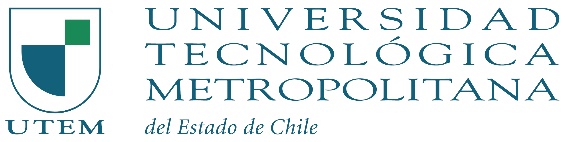 SOLICITUD DE AUTORIZACIÓN PARA IMPLEMENTACIÓN DE ACTIVIDADES CRÍTICAS PRESENCIALES (RESOLUCIÓN N° 2669) DATOS SOLICITANTE (DECANO O AUTORIDAD UNIPERSONAL) DATOS SOLICITANTE (DECANO O AUTORIDAD UNIPERSONAL)NOMBRE COMPLETONOMBRE COMPLETORUTCARGOCORREO ELECTRÓNICOTELÉFONO CONTACTOFECHA DE SOLICITUDFECHA DE SOLICITUDINFORMACION Y JUSTIFICACIÓN DE LA ACTIVIDAD PRESENCIALINFORMACIÓN ADICIONALINFORMACIÓN ADICIONALNOMBRE RESPONSABLE DE LA ACTIVIDADNOMBRE RESPONSABLE DE LA ACTIVIDADRUTCARGOCORREO ELECTRÓNICOTELÉFONO CONTACTOFECHA ACTIVIDADHORARION° DE ASISTENTESCAMPUSLUGAR ESPECIFICO LUGAR ESPECIFICO EXCLUSIVO PARA USO INTERNO (DADM Y DDGP)EXCLUSIVO PARA USO INTERNO (DADM Y DDGP)OBSERVACIONESOBSERVACIONESOBSERVACIONESOBSERVACIONESFECHA RECEPCIÓN SOLICITUD FECHA RESPUESTA SOLICITUDDOCUMENTACIÓN QUE SE DEBE ADJUNTARANEXO N° 1 NÓMINA DE ASISTENTES ANEXO N° 2 DECLARACIÓN DE SALUD INDIVIDUAL FIRMADA POR TODAS LAS PERSONAS QUE ASISTIRÁN DE MANERA PRESENCIAL ANEXO N° 1 NÓMINA DE ASISTENTES ANEXO N° 2 DECLARACIÓN DE SALUD INDIVIDUAL FIRMADA POR TODAS LAS PERSONAS QUE ASISTIRÁN DE MANERA PRESENCIAL FIRMA SOLICITANTE 